На основании  Федерального закона от 06.10.2003 № 131-ФЗ «Об общих принципах организации местного самоуправления в Российской Федерации», Федерального закона от 03.11.2006 № 174-ФЗ «Об автономных учреждениях», Устава муниципального образования Соль-Илецкий городской округ Оренбургской области, Постановления администрации муниципального образования Соль-Илецкий городской округ от 15.02.2016 № 311-п «О порядке создания, реорганизации, изменении типа и ликвидации муниципальных учреждений, а также утверждения уставов муниципальных учреждений и внесения в них изменений» постановляю:           1. Ликвидировать муниципальное автономное учреждение «Туристско-информационный центр Соль-Илецкого городского округа» Оренбургской области (далее – МАУ «ТИЦ»).        2. Функции и полномочия учредителя ликвидируемого МАУ «ТИЦ» осуществляет администрация муниципального образования Соль-Илецкий городской округ Оренбургской области.3. Определить администрацию муниципального образования Соль-Илецкий городской округ Оренбургской области ответственной за осуществление ликвидационных процедур.4. Юридическому отделу администрации муниципального образования Соль-Илецкий городской округ Оренбургской области в трехдневный срок после официального опубликования настоящего постановления направить сообщение о принятии решения о ликвидации МАУ «ТИЦ» в регистрирующий орган для внесения сведений в Единый государственный реестр юридических лиц.5. Утвердить состав ликвидационной комиссии МАУ «ТИЦ» согласно приложению № 1 к настоящему постановлению. С момента утверждения состава ликвидационной комиссии к ней переходят полномочия по управлению делами учреждения.6. Утвердить план мероприятий  ликвидации МАУ «ТИЦ» согласно приложению № 2 к настоящему постановлению.7. Установить срок ликвидации МАУ «ТИЦ»: 12 месяцев со дня вступления в силу настоящего постановления.8. Контроль за исполнением настоящего постановления возложить на заместителя главы администрации городского округа по экономике, бюджетным отношениям и инвестиционной политике Сахацкого Н.Н.        9. Постановление вступает в силу после его официального опубликования.Разослано: в прокуратуру Соль-Илецкого района; отдел по управлению муниципальным имуществом; МАУ «ТИЦ», комитет экономического анализа и прогнозирования, МКУ «Центр учета и отчетности», МАУ МФЦ, сектор по вопросам муниципальной службы и кадровой работе, юридический отдел, в дело Приложение № 1к постановлению администрации                                                                   муниципального образования                                                                     Соль-Илецкий городской округ                                                                   от 10.02.2023 № 269-пСостав ликвидационной комиссии муниципального автономного учреждения«Туристско-информационный центр Соль-Илецкого городского округа» Оренбургской областиПриложение № 2к постановлению администрации                                                                   муниципального образования                                                                     Соль-Илецкий городской округ                                                                   от 10.02.2023 № 269-пПланмероприятий ликвидации муниципального автономного учреждения «Туристско-информационный центр Соль-Илецкого городского округа» Оренбургской области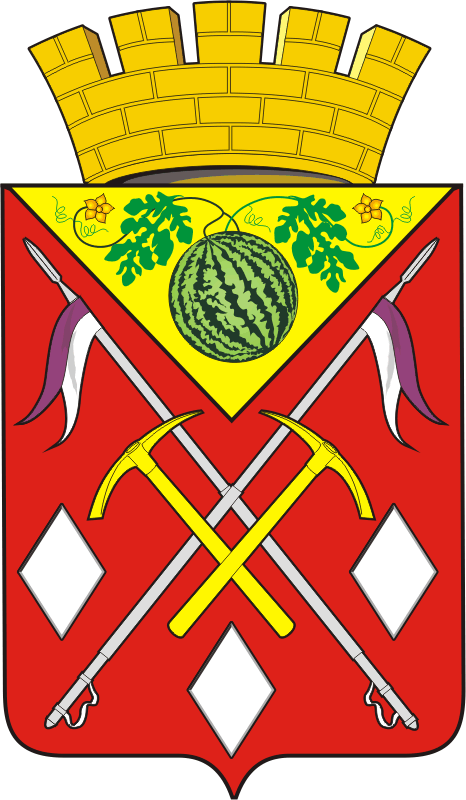 АДМИНИСТРАЦИЯМУНИЦИПАЛЬНОГООБРАЗОВАНИЯСОЛЬ-ИЛЕЦКИЙГОРОДСКОЙ ОКРУГОРЕНБУРГСКОЙ ОБЛАСТИПОСТАНОВЛЕНИЕ10.02.2023 № 269-пО ликвидации МАУ «Туристско-информационный центр Соль-Илецкого городского округа» Оренбургской областиГлава муниципального образованияСоль-Илецкий городской округ 				 В.И.Дубровин Председатель комиссииПредседатель комиссииПредседатель комиссииСахацкий Н.Н.-заместитель главы администрации городского округа по экономике, бюджетным отношениям и инвестиционной политике
Заместитель председателя комиссииЗаместитель председателя комиссииЗаместитель председателя комиссииТулаев С.А. -председатель комитета экономического анализа и прогнозированияСекретарь комиссииСекретарь комиссииСекретарь комиссииПлужникова Н.С.-и.о. начальника отдела по управлению муниципальным имуществомЧлены комиссии:Члены комиссии:Члены комиссии:Нуржанова М.К.-
директор-главный бухгалтер МКУ «Центр учета и отчетности муниципального образования Соль-Илецкий городской округ»Аржанухин С.М.-директор муниципального автономного учреждения «Многофункциональный центр предоставления государственных и муниципальных услуг»Мищенко Н.Ю.-начальник сектора по вопросам муниципальной службы и кадровой работе 
Норейкайте О-В.Ю.-начальник юридического отдела№ п/пНаименование мероприятияСрок выполненияОтветственный исполнитель1Уведомление, в установленном действующим законодательством порядке, ИФНС России № 10 по Оренбургской области о начале процедуры ликвидации МАУ «ТИЦ»В течение 3-х рабочих дней после даты официального опубликования настоящего постановленияЛиквидационная комиссия2Внесение в Единый федеральный реестр сведений о фактах деятельности юридических лиц сведений о ликвидации юридического лица В течение 3-х рабочих дней с даты официального опубликования настоящего постановленияЛиквидационная комиссия (председатель ликвидационной комиссии)3Размещение в соответствии с действующим законодательством в журнале «Вестник государственной регистрации» уведомления о ликвидации МАУ «ТИЦ»После внесения ИФНС России № 10 по Оренбургской области сведений в Единый государственный реестр юридических лиц о начале процедуры ликвидации юридического лица.Срок заявления требований кредиторами не может быть меньше двух месяцев с момента опубликования сообщения о ликвидации учрежденияЛиквидационная комиссия4Письменное уведомление кредиторов о ликвидацииНе позднее 5-ти рабочих дней после даты направленияуведомления о начале процедуры ликвидации в ИФНС России №10 по Оренбургской областиЛиквидационная комиссия5Письменное уведомление работников о проведении ликвидации МАУ «ТИЦ»В течение 3-х рабочих дней после даты официального опубликованиянастоящего постановления и не позднее, чем за два месяца до увольненияСектор по вопросаммуниципальной службы и кадровой работе администрации муниципального образования Соль-Илецкий городской округ Оренбургской области6Проведение инвентаризации имущества МАУ «ТИЦ»В течение 2-х месяцев после даты официального опубликования
настоящего постановленияОтдел по управлению муниципальным имуществом администрации муниципального образования Соль-Илецкий городской округ Оренбургской области, МКУ «Центр учета и отчетности муниципального образования Соль-Илецкий городской округ»7Выявление дебиторской задолженностиВ течение 2-х месяцев после даты официального опубликования
настоящего постановленияЛиквидационная комиссия,МКУ «Центр учета и отчетности муниципального образования Соль-Илецкий городской округ»8Составление промежуточного ликвидационного баланса и уведомление регистрирующего органа о его составленииВ 10-дневный срок с даты истечения периода, установленного для предъявления требований кредиторами Ликвидационная комиссия,МКУ «Центр учета и отчетности муниципального образования Соль-Илецкий городской округ»9Утверждение промежуточного ликвидационного балансаВ 10-дневный срок с даты истечения периода, установленного для предъявления требований кредиторамиАдминистрация муниципального образования Соль-Илецкий городской округ Оренбургской области10Проведение расчетов с кредиторамиВ соответствии со ст. 64 ГК РФ.Ликвидационная комиссия, администрация муниципального образования Соль-Илецкий городской округ Оренбургской области, МКУ «Центр учета и отчетности муниципального образования Соль-Илецкий городской округ»11Составление ликвидационного балансаВ 10-дневный срок после завершения расчетов с кредиторамиЛиквидационная комиссия,МКУ «Центр учета и отчетности муниципального образования Соль-Илецкий городской округ»12Утверждение ликвидационного балансаВ 10-дневный срок после завершения расчетов с кредиторамиАдминистрация муниципального образования Соль-Илецкий городской округ Оренбургской области13Передача имущества МАУ «ТИЦ», оставшегося после удовлетворения требований кредиторов, в казну муниципального образования Соль-Илецкий городской округВ течение 5 рабочих дней со дня утверждения ликвидационного балансаЛиквидационная комиссия,отдел по управлению муниципальным имуществом администрации муниципального образования Соль-Илецкий городской округ Оренбургской области, МКУ «Центр учета и отчетности муниципального образования Соль-Илецкий городской округ» 14Сдача документов постоянного и временного хранения на хранение в архив муниципального образования Соль-Илецкий городской округВ течение 7 рабочих дней со дня утверждения ликвидационного балансаЛиквидационная комиссия, архив муниципального образования Соль-Илецкий городской округ15Подача заявления в ИФНС России №10 по Оренбургской области о внесении записи о ликвидации юридического лицаПосле завершения процесса ликвидации, но не ранее чем через два месяца с момента помещения в органах печати публикации о ликвидации юридического лицаЛиквидационная комиссия